January 11, 2017Docket No. A-2012-2294476Utility Code:  1714441Daniel Bulfer, P.E.Ultra ResourcesDirector, Production and Construction116 Inverness Drive EastSuite 400Englewood CO  80112			RE: Act 127 Registration Pipeline Ownership Change	Dear Mr. Bulfer:The Commission received your email dated January 6, 2017 stating that Ultra Resources is no longer in business as a pipeline operator in Pennsylvania.Accordingly, by this Secretarial Letter the Commission is closing the pipeline operator registration docket of Ultra Resources, A-2012-2294476.Please direct any questions to Diane Ancheff, Bureau of Technical Utility Services, at email dancheff@pa.gov or (717) 787-9382.						Sincerely,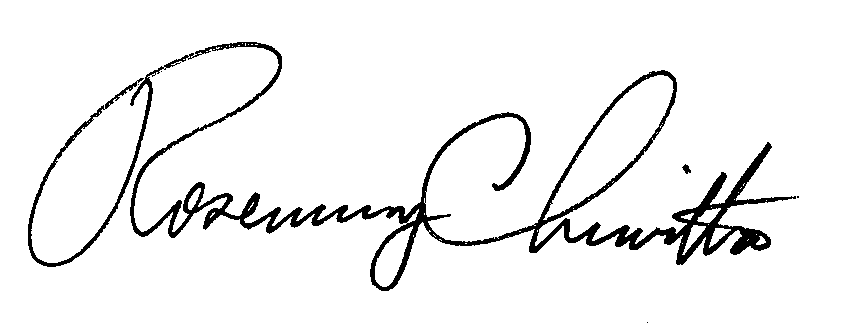 	Rosemary Chiavetta	Secretarycc:  Bureau of Administration, Assessments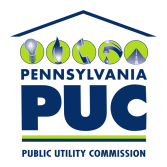 COMMONWEALTH OF PENNSYLVANIAPENNSYLVANIA PUBLIC UTILITY COMMISSION400 NORTH STREET, HARRISBURG, PA 17120IN REPLY PLEASE REFER TO OUR FILE